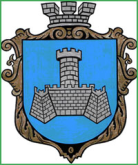 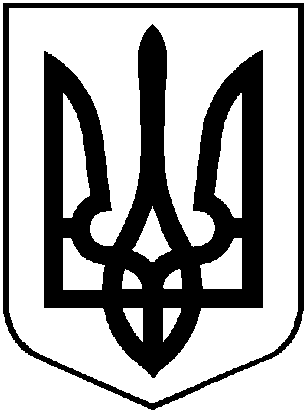 УКРАЇНАХМІЛЬНИЦЬКА МІСЬКА РАДАВІННИЦЬКОЇ ОБЛАСТІВиконавчий комітетР І Ш Е Н Н Я  Від  «__» ______ 2020 року                                                                №__Про затвердження складу адміністративної комісії при виконавчому комітеті Хмільницької міської радиу новій редакціїУ зв’язку із кадровими змінами у виконавчих органах Хмільницької  міської ради, керуючись ст.ст.40,59 Закону України «Про місцеве самоврядування в Україні», виконавчий комітет Хмільницької  міської ради:ВИРІШИВ:Затвердити склад адміністративної комісії при виконавчому комітеті Хмільницької міської ради у новій редакції, згідно з додатком.Пункт 1. рішення виконавчого комітету Хмільницької міської ради від 08.01.2019р. №16 «Про внесення змін до рішення виконавчого комітету міської ради від 19.04.2017 року № 141«Про утворення адміністративної комісії при виконавчому комітеті Хмільницької міської ради та затвердження  Положення про адміністративну комісію»», вважати таким, що втратив чинність.Внести зміни до рішення виконавчого комітету Хмільницької міської ради  від 19.04.2017 року № 141 «Про утворення адміністративної комісії при виконавчому комітеті Хмільницької міської ради та затвердження  Положення про адміністративну комісію», а саме в Додатку 2  до рішення виконкому №141 від 19.04.2017р., п. 2.15. Положення виключити слово «об’єднаної» у відповідних відмінках.Рішення виконавчого комітету Хмільницької міської ради від 10.10.2020р. №351 «Про внесення змін до рішення виконавчого комітету Хмільницької міської ради  від 08.01.2019р. №16 що стосується складу адміністративної комісії при виконавчому комітеті Хмільницької міської ради» вважати таким, що втратив чинність.Архівному відділу Хмільницької міської ради, загальному відділу Хмільницької міської ради у документах постійного зберігання зазначити факт та підставу внесення змін та втрати чинності відповідного пункту рішення, зазначених у пунктах 2,3,4 цього рішення.Контроль за виконанням  цього рішення покласти на заступника міського голови з питань діяльності виконавчих органів міської ради  Загіку В.М.Міський голова	В.М.Юрчишин